Внимание: Обновление данного софта можно проводить через WEB интерфес, при условии, что ранее было обновление на версию 22102014 .V2.4.7_22102014Внимание: При обновлении со старой версии ПО на новую, конфигурация устройства не сохраняется.Процедура обновления firemware QVI-2102v.3 , QBR-12401. Запустить TFTP клиент и в режиме BINARY послать файл на адрес 192.168.1.6 2. Включить питание устройства и в течении 6 секунд нажать кнопку Reset. 3. Подключить ПК к LAN порту устройства. Настроить статически адрес 192.168.1.100/24 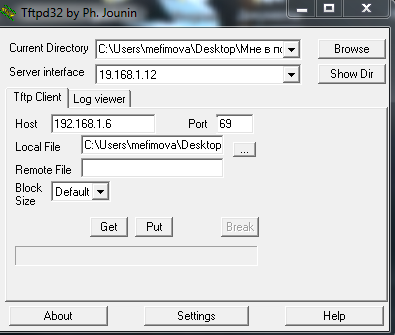  4. Дождаться загрузки ПО .5. После получения адреса на ПК, открыть telnet  и зайти на консоль - 192.168.1.1 6. Логин qtech, пароль qtechsupport 7. Сбросить в дефолт устройство: flash default и flash default-sw, затем reboot 8.  Зайти на устройство по веб с логином и паролем engineer/supp@rt! .9.  Во вкладке Management- Status в поле Equipment Serial Number  ввести серийный адрес устройства и нажать кнопку Set Serial. 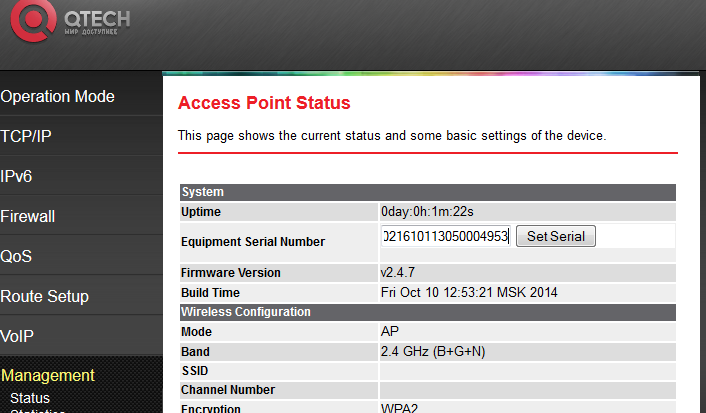 10. После перезагрузки устройства  будут восстановлены заводские mac адреса и серийный номер устройства.